Norgesmesterskap, feltpistol 202x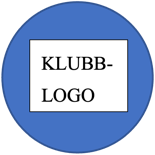 Mesterskapet avholdes sted og adresse. Gjerne også GPS-link/koordinater.Klubb har gleden av å invitere til NM feltpistol dato.  Øvelser: Ekstra, lagskyting:Premiering: Medaljer og 1/3 premiering blir utdelt etter regelverk. Startkontingent: Påmelding
Påmeldingsfristen er xx.xx.xx, og skal gjøres via SkytterAdmin. Påmelding til lag og mix-lag gjøres.............. Betaling gjøres...Påmelding er bindende. Overnatting:
Nærmeste overnatting på xxxxxxxxx. Sett inn informasjon dersom arrangør har vært i kontakt med hotell, evt.. samarbeidsavtale. Ved benyttelse av Thon Hotel kan du bruke NSFs avtalekode ved bestilling: TH87833. Informasjon om NM finner du på arrangørs hjemmeside her (sett inn link). Du kan også ta kontakt med kontaktperson for NM, navn, email, tlf. ØvelseKlasserLagskytingFinfeltMenn, kvinner, Jm, Jk, U, V55, V65, V73Åpen, VGrovfeltMenn, kvinner, Jr, V55, V65, V73Åpen, VMilitærfeltMenn, kvinner, Jr, V55, V65, V73Åpen, kvinner, junior, VRevolverfeltMenn, kvinner, Jr, U, V55, V65, V73Åpen, kvinner, junior, U, VSpesialpistolÅpen, UÅpenSpesialrevolverÅpen, UÅpenMagnumfelt I ÅpenÅpenMagnumfelt II ÅpenÅpenØvelseKlasserFinfelt mixÅpen, Jr, UGrovfelt mixÅpen, JrSpesialpistol mixÅpen, JrSpesialrevolver mixÅpen, Jr